ВОЗРАСТ ОВОЩИОВОЩИСПОСОБ ПРИГОТОВЛЕНИЯс 5-6 месяцевКабачки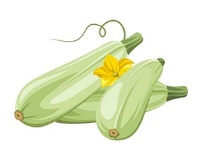 В качестве первого прикорма с 5-6 месяцев, в виде пюре, позже, можно будет смешивать с брокколи, капустой, тыквой, картошкой, и другими овощами.с 5-6 месяцевЦветная капуста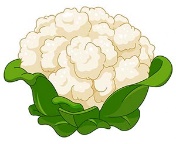 В качестве первого прикорма с 5-6 месяцев, в виде пюре, позже, можно будет смешивать с брокколи, капустой, тыквой, картошкой, и другими овощами.с 6-7 месяцевТыква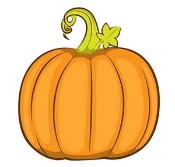 Начиная с 6-7 месяцев, в виде пюре, или в смеси с другими овощами, можно добавлять в каши. с 7 месяцевКартофель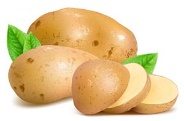 Начиная с 7 месяцев, сначала в виде пюре, а затем, в смеси с другими овощами.с 6-7 месяцевМорковь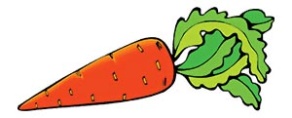 Начиная с 6-7 месяцев в виде пюре, можно с другими овощами, а также, добавлять в каши.с 8 месяцевЗеленый горошек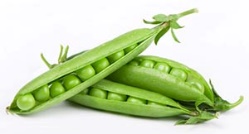 Начиная с 8 месяцев в виде пюре, можно добавлять с другими овощами в суп-пюре.с 9 месяцевСвекла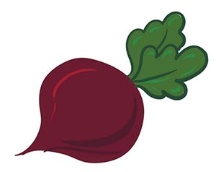 С 9 месяцев в виде пюре. С осторожностью давать детям, которые имеют неустойчивый стул. Свекла обладает выраженным слабительным эффектом.с 1 годаОгурцы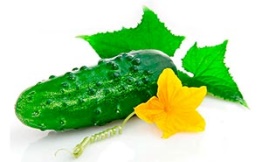 Не ранее года. В свежем виде. Обладает слабительным эффектом.с 1 годаБаклажаны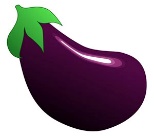 В виде компонентов овощного рагу. Пюре не рекомендуется из-за волокнистой структуры.с 1 годаСладкий перец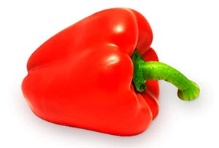 В тушеном и свежем виде. В салатах, в овощном рагу, в супах.с 1 годаТоматы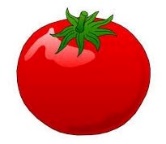 В тушеном и свежем виде. В салатах, в овощном рагу, в супах.